
Allegato n.1			REGIONE AUTONOMA FRIULI VENEZIA GIULIA Direzione centrale lavoro, formazione, istruzione e famigliaServizio Politiche del lavoro	
		)DATI STRUTTURALI DELL’IMPRESA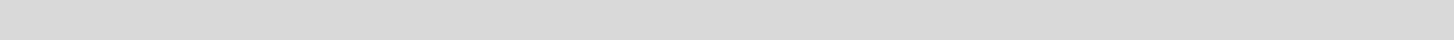 L’impresa, sotto la propria responsabilità, dichiara quanto segue:  *Indicare il numero di lavoratori dipendenti dall’azienda nel suo complesso (sede legale ed unità produttiva). Se ci sono lavoratori impiegati con orario a tempo parziale, indicare le percentuali.*Indicare solamente il numero dei lavoratori dipendenti dell’unità produttiva interessata dalla procedura di licenziamento collettivo; qualora le unità produttive interessate dalla procedura di mobilità fossero più di una, compilare un prospetto per ciascuna di esse. Se ci sono lavoratori impiegati con orario a tempo parziale, indicare le percentuali.MOTIVI DELLA RIDUZIONE DI PERSONALEART.4 c.1 L.223/91 Collocazione in mobilità di lavoratori inseriti in un programma di intervento straordinario di integrazione salariale, per i quali l’impresa ammessa al trattamento non sia in grado di garantire il re-impiego. ART. 24 c. 1 e 2 L. 223/91 Collocazione in mobilità di lavoratori impiegati in aziende che occupino più di quindici dipendenti e che in conseguenza di una riduzione o trasformazione di attività o di lavoro ovvero della cessazione dell’attività, intendano effettuare almeno cinque licenziamenti nell’arco di centoventi giorni, in una o più unità produttive nell’ambito del territorio di una stessa Provincia.N.B. LE PROCEDURE DI LICENZIAMENTO COLLETTIVO NON TROVANO APPLICAZIONE NEI CASI DI ECCEDENZE DETERMINATE DA FINE LAVORO NELLE IMPRESE EDILI E NELLE ATTIVITÀ STAGIONALI E SALTUARIE.N°_______ COMPLESSIVO LAVORATORI DA LICENZIARE: sulla base della comunicazione di avvio della procedura.INDICARE NOMINATIVO,RECAPITO TELEFONICO ED EVENTUALE INDIRIZZO E-MAIL DEL RESPONSABILE DELLACOMPILAZIONE DEL MODULO CUI L’UFFICIO POSSA FARE RIFERIMENTO PER EVENTUALI CHIARIMENTI:RAGIONE SOCIALE  ________________________________________________________________________________RAGIONE SOCIALE  ________________________________________________________________________________RAGIONE SOCIALE  ________________________________________________________________________________RAGIONE SOCIALE  ________________________________________________________________________________RAGIONE SOCIALE  ________________________________________________________________________________RAGIONE SOCIALE  ________________________________________________________________________________RAGIONE SOCIALE  ________________________________________________________________________________RAGIONE SOCIALE  ________________________________________________________________________________RAGIONE SOCIALE  ________________________________________________________________________________RAGIONE SOCIALE  ________________________________________________________________________________RAGIONE SOCIALE  ________________________________________________________________________________RAGIONE SOCIALE  ________________________________________________________________________________RAGIONE SOCIALE  ________________________________________________________________________________RAGIONE SOCIALE  ________________________________________________________________________________RAGIONE SOCIALE  ________________________________________________________________________________RAGIONE SOCIALE  ________________________________________________________________________________CODICE FISCALE CODICE FISCALE CODICE FISCALE CODICE FISCALE CODICE FISCALE CODICE FISCALE CODICE FISCALE CODICE FISCALE CODICE FISCALE CODICE FISCALE CODICE FISCALE CODICE FISCALE CODICE FISCALE CODICE FISCALE CODICE FISCALE CODICE FISCALE P. IVA  P. IVA  P. IVA  P. IVA  P. IVA  P. IVA  P. IVA  P. IVA  P. IVA  P. IVA  P. IVA  P. IVA  P. IVA  P. IVA  P. IVA  P. IVA  SEDE LEGALESEDE LEGALESEDE LEGALESEDE LEGALESEDE LEGALESEDE LEGALESEDE LEGALESEDE LEGALESEDE LEGALESEDE LEGALESEDE LEGALESEDE LEGALESEDE LEGALESEDE LEGALESEDE LEGALESEDE LEGALESEDE LEGALESEDE LEGALESEDE LEGALESEDE LEGALESEDE LEGALESEDE LEGALESEDE LEGALESEDE LEGALESEDE LEGALESEDE LEGALE__________________________________________________________________________________________________________________________________________________________________________________________________________________________________________________________________________________________________________________________________________________________________________________________________________________________________________________________________________________________________________________________________________________________________________________________________________________________________________________________________________________________________________________________________________________________________________________________________________________________________________________________________________IndirizzoIndirizzoIndirizzoIndirizzoNumero civicoNumero civicoNumero civicoLocalità frazioneLocalità frazione____________________________________________________________________________________________________________________________________________________________________________________________________________________________________________________________________________________________________________________________________________________________________________________________________________________________________________________________________________________________________________________________________________________________________________________________________________________________________________________________________________________________________________________________________________________________________________________________________________________________________________________________________________________________________________________CAPCAPComuneComuneComuneComuneProvinciaProvincia________________________________________________________________________________________________________________________________________________________________________________________________________________________________________________________________________________________________________________________________________________________________________________________________________________________________________________________________________________________________________________________________________________________________________________________________________________________________________________________________________________________________________________________________________________________________________________________________________________________________________________________________TelefonoTelefonoFaxFaxFaxPosta Elettronica Certificata (PEC)Posta Elettronica Certificata (PEC)Posta Elettronica Certificata (PEC)Posta Elettronica Certificata (PEC)Posta Elettronica Certificata (PEC)SEDE UNITÀ PRODUTTIVASEDE UNITÀ PRODUTTIVASEDE UNITÀ PRODUTTIVASEDE UNITÀ PRODUTTIVASEDE UNITÀ PRODUTTIVASEDE UNITÀ PRODUTTIVASEDE UNITÀ PRODUTTIVASEDE UNITÀ PRODUTTIVASEDE UNITÀ PRODUTTIVASEDE UNITÀ PRODUTTIVASEDE UNITÀ PRODUTTIVASEDE UNITÀ PRODUTTIVASEDE UNITÀ PRODUTTIVA______________________________________________________________________________________________________________________________________________________________________________________________________________________________________________________________________________________________________________________________________________________________________________________________________________________________________________________________________________________________________________________________________________________________________________________________________________________________________________________________________________________________________________________________________________________________________________________________________________________________________________IndirizzoIndirizzoIndirizzoIndirizzoNumero civicoNumero civicoNumero civicoLocalità o frazioneLocalità o frazione____________________________________________________________________________________________________________________________________________________________________________________________________________________________________________________________________________________________________________________________________________________________________________________________________________________________________________________________________________________________________________________________________________________________________________________________________________________________________________________________________________________________________________________________________________________________________________________________________________________________________________________________________________________________CAPCAPComuneComuneComuneComuneProvinciaProvincia______________________________________________________________________________________________________________________________________________________________________________________________________________________________________________________________________________________________________________________________________________________________________________________________________________________________________________________________________________________________________________________________________________________________________________________________________________________________________________________________________________________________________________________________________________________________________________________________________________________________________________________________________________________________________________________________________________________________________________________________________________________________________________________________________________________________________________________________________________________________________________________________________________________________________TelefonoTelefonoTelefonoTelefonoFaxFaxSETTORE ECONOMICO DI APPARTENZA SETTORE ECONOMICO DI APPARTENZA SETTORE ECONOMICO DI APPARTENZA SETTORE ECONOMICO DI APPARTENZA SETTORE ECONOMICO DI APPARTENZA SETTORE ECONOMICO DI APPARTENZA SETTORE ECONOMICO DI APPARTENZA Codice ATECO: _____________________________________AGRICOLTURA               INDUSTRIA                           COMMERCIO                        SERVIZI                                       ALTROCodice ATECO: _____________________________________AGRICOLTURA               INDUSTRIA                           COMMERCIO                        SERVIZI                                       ALTROCodice ATECO: _____________________________________AGRICOLTURA               INDUSTRIA                           COMMERCIO                        SERVIZI                                       ALTROCodice ATECO: _____________________________________AGRICOLTURA               INDUSTRIA                           COMMERCIO                        SERVIZI                                       ALTROCodice ATECO: _____________________________________AGRICOLTURA               INDUSTRIA                           COMMERCIO                        SERVIZI                                       ALTROCodice ATECO: _____________________________________AGRICOLTURA               INDUSTRIA                           COMMERCIO                        SERVIZI                                       ALTROCodice ATECO: _____________________________________AGRICOLTURA               INDUSTRIA                           COMMERCIO                        SERVIZI                                       ALTROCodice ATECO: _____________________________________AGRICOLTURA               INDUSTRIA                           COMMERCIO                        SERVIZI                                       ALTROCodice ATECO: _____________________________________AGRICOLTURA               INDUSTRIA                           COMMERCIO                        SERVIZI                                       ALTROCodice ATECO: _____________________________________AGRICOLTURA               INDUSTRIA                           COMMERCIO                        SERVIZI                                       ALTROCodice ATECO: _____________________________________AGRICOLTURA               INDUSTRIA                           COMMERCIO                        SERVIZI                                       ALTROCodice ATECO: _____________________________________AGRICOLTURA               INDUSTRIA                           COMMERCIO                        SERVIZI                                       ALTROCodice ATECO: _____________________________________AGRICOLTURA               INDUSTRIA                           COMMERCIO                        SERVIZI                                       ALTROCodice ATECO: _____________________________________AGRICOLTURA               INDUSTRIA                           COMMERCIO                        SERVIZI                                       ALTROCodice ATECO: _____________________________________AGRICOLTURA               INDUSTRIA                           COMMERCIO                        SERVIZI                                       ALTROCodice ATECO: _____________________________________AGRICOLTURA               INDUSTRIA                           COMMERCIO                        SERVIZI                                       ALTROCodice ATECO: _____________________________________AGRICOLTURA               INDUSTRIA                           COMMERCIO                        SERVIZI                                       ALTROCodice ATECO: _____________________________________AGRICOLTURA               INDUSTRIA                           COMMERCIO                        SERVIZI                                       ALTROCodice ATECO: _____________________________________AGRICOLTURA               INDUSTRIA                           COMMERCIO                        SERVIZI                                       ALTROCodice ATECO: _____________________________________AGRICOLTURA               INDUSTRIA                           COMMERCIO                        SERVIZI                                       ALTROCodice ATECO: _____________________________________AGRICOLTURA               INDUSTRIA                           COMMERCIO                        SERVIZI                                       ALTROCodice ATECO: _____________________________________AGRICOLTURA               INDUSTRIA                           COMMERCIO                        SERVIZI                                       ALTROCodice ATECO: _____________________________________AGRICOLTURA               INDUSTRIA                           COMMERCIO                        SERVIZI                                       ALTROCodice ATECO: _____________________________________AGRICOLTURA               INDUSTRIA                           COMMERCIO                        SERVIZI                                       ALTROCodice ATECO: _____________________________________AGRICOLTURA               INDUSTRIA                           COMMERCIO                        SERVIZI                                       ALTROCodice ATECO: _____________________________________AGRICOLTURA               INDUSTRIA                           COMMERCIO                        SERVIZI                                       ALTROCodice ATECO: _____________________________________AGRICOLTURA               INDUSTRIA                           COMMERCIO                        SERVIZI                                       ALTROCodice ATECO: _____________________________________AGRICOLTURA               INDUSTRIA                           COMMERCIO                        SERVIZI                                       ALTROCodice ATECO: _____________________________________AGRICOLTURA               INDUSTRIA                           COMMERCIO                        SERVIZI                                       ALTROCodice ATECO: _____________________________________AGRICOLTURA               INDUSTRIA                           COMMERCIO                        SERVIZI                                       ALTROCodice ATECO: _____________________________________AGRICOLTURA               INDUSTRIA                           COMMERCIO                        SERVIZI                                       ALTROCodice ATECO: _____________________________________AGRICOLTURA               INDUSTRIA                           COMMERCIO                        SERVIZI                                       ALTROCodice ATECO: _____________________________________AGRICOLTURA               INDUSTRIA                           COMMERCIO                        SERVIZI                                       ALTROCodice ATECO: _____________________________________AGRICOLTURA               INDUSTRIA                           COMMERCIO                        SERVIZI                                       ALTROCodice ATECO: _____________________________________AGRICOLTURA               INDUSTRIA                           COMMERCIO                        SERVIZI                                       ALTROCodice ATECO: _____________________________________AGRICOLTURA               INDUSTRIA                           COMMERCIO                        SERVIZI                                       ALTROCodice ATECO: _____________________________________AGRICOLTURA               INDUSTRIA                           COMMERCIO                        SERVIZI                                       ALTROCodice ATECO: _____________________________________AGRICOLTURA               INDUSTRIA                           COMMERCIO                        SERVIZI                                       ALTROCodice ATECO: _____________________________________AGRICOLTURA               INDUSTRIA                           COMMERCIO                        SERVIZI                                       ALTROATTIVITÀ PRODUTTIVA SVOLTA _______________________________________________________________________CCNL APPLICATO ____________________________________________________________________________________________________________________________________________________________________ATTIVITÀ PRODUTTIVA SVOLTA _______________________________________________________________________CCNL APPLICATO ____________________________________________________________________________________________________________________________________________________________________ATTIVITÀ PRODUTTIVA SVOLTA _______________________________________________________________________CCNL APPLICATO ____________________________________________________________________________________________________________________________________________________________________ATTIVITÀ PRODUTTIVA SVOLTA _______________________________________________________________________CCNL APPLICATO ____________________________________________________________________________________________________________________________________________________________________ATTIVITÀ PRODUTTIVA SVOLTA _______________________________________________________________________CCNL APPLICATO ____________________________________________________________________________________________________________________________________________________________________ATTIVITÀ PRODUTTIVA SVOLTA _______________________________________________________________________CCNL APPLICATO ____________________________________________________________________________________________________________________________________________________________________ATTIVITÀ PRODUTTIVA SVOLTA _______________________________________________________________________CCNL APPLICATO ____________________________________________________________________________________________________________________________________________________________________ATTIVITÀ PRODUTTIVA SVOLTA _______________________________________________________________________CCNL APPLICATO ____________________________________________________________________________________________________________________________________________________________________ATTIVITÀ PRODUTTIVA SVOLTA _______________________________________________________________________CCNL APPLICATO ____________________________________________________________________________________________________________________________________________________________________ATTIVITÀ PRODUTTIVA SVOLTA _______________________________________________________________________CCNL APPLICATO ____________________________________________________________________________________________________________________________________________________________________ATTIVITÀ PRODUTTIVA SVOLTA _______________________________________________________________________CCNL APPLICATO ____________________________________________________________________________________________________________________________________________________________________ATTIVITÀ PRODUTTIVA SVOLTA _______________________________________________________________________CCNL APPLICATO ____________________________________________________________________________________________________________________________________________________________________ATTIVITÀ PRODUTTIVA SVOLTA _______________________________________________________________________CCNL APPLICATO ____________________________________________________________________________________________________________________________________________________________________ATTIVITÀ PRODUTTIVA SVOLTA _______________________________________________________________________CCNL APPLICATO ____________________________________________________________________________________________________________________________________________________________________ATTIVITÀ PRODUTTIVA SVOLTA _______________________________________________________________________CCNL APPLICATO ____________________________________________________________________________________________________________________________________________________________________ATTIVITÀ PRODUTTIVA SVOLTA _______________________________________________________________________CCNL APPLICATO ____________________________________________________________________________________________________________________________________________________________________ATTIVITÀ PRODUTTIVA SVOLTA _______________________________________________________________________CCNL APPLICATO ____________________________________________________________________________________________________________________________________________________________________ATTIVITÀ PRODUTTIVA SVOLTA _______________________________________________________________________CCNL APPLICATO ____________________________________________________________________________________________________________________________________________________________________ATTIVITÀ PRODUTTIVA SVOLTA _______________________________________________________________________CCNL APPLICATO ____________________________________________________________________________________________________________________________________________________________________ATTIVITÀ PRODUTTIVA SVOLTA _______________________________________________________________________CCNL APPLICATO ____________________________________________________________________________________________________________________________________________________________________ATTIVITÀ PRODUTTIVA SVOLTA _______________________________________________________________________CCNL APPLICATO ____________________________________________________________________________________________________________________________________________________________________ATTIVITÀ PRODUTTIVA SVOLTA _______________________________________________________________________CCNL APPLICATO ____________________________________________________________________________________________________________________________________________________________________ATTIVITÀ PRODUTTIVA SVOLTA _______________________________________________________________________CCNL APPLICATO ____________________________________________________________________________________________________________________________________________________________________ATTIVITÀ PRODUTTIVA SVOLTA _______________________________________________________________________CCNL APPLICATO ____________________________________________________________________________________________________________________________________________________________________ATTIVITÀ PRODUTTIVA SVOLTA _______________________________________________________________________CCNL APPLICATO ____________________________________________________________________________________________________________________________________________________________________ATTIVITÀ PRODUTTIVA SVOLTA _______________________________________________________________________CCNL APPLICATO ____________________________________________________________________________________________________________________________________________________________________ATTIVITÀ PRODUTTIVA SVOLTA _______________________________________________________________________CCNL APPLICATO ____________________________________________________________________________________________________________________________________________________________________ATTIVITÀ PRODUTTIVA SVOLTA _______________________________________________________________________CCNL APPLICATO ____________________________________________________________________________________________________________________________________________________________________ATTIVITÀ PRODUTTIVA SVOLTA _______________________________________________________________________CCNL APPLICATO ____________________________________________________________________________________________________________________________________________________________________ATTIVITÀ PRODUTTIVA SVOLTA _______________________________________________________________________CCNL APPLICATO ____________________________________________________________________________________________________________________________________________________________________ATTIVITÀ PRODUTTIVA SVOLTA _______________________________________________________________________CCNL APPLICATO ____________________________________________________________________________________________________________________________________________________________________ATTIVITÀ PRODUTTIVA SVOLTA _______________________________________________________________________CCNL APPLICATO ____________________________________________________________________________________________________________________________________________________________________ATTIVITÀ PRODUTTIVA SVOLTA _______________________________________________________________________CCNL APPLICATO ____________________________________________________________________________________________________________________________________________________________________ATTIVITÀ PRODUTTIVA SVOLTA _______________________________________________________________________CCNL APPLICATO ____________________________________________________________________________________________________________________________________________________________________ATTIVITÀ PRODUTTIVA SVOLTA _______________________________________________________________________CCNL APPLICATO ____________________________________________________________________________________________________________________________________________________________________ATTIVITÀ PRODUTTIVA SVOLTA _______________________________________________________________________CCNL APPLICATO ____________________________________________________________________________________________________________________________________________________________________ATTIVITÀ PRODUTTIVA SVOLTA _______________________________________________________________________CCNL APPLICATO ____________________________________________________________________________________________________________________________________________________________________ATTIVITÀ PRODUTTIVA SVOLTA _______________________________________________________________________CCNL APPLICATO ____________________________________________________________________________________________________________________________________________________________________ATTIVITÀ PRODUTTIVA SVOLTA _______________________________________________________________________CCNL APPLICATO ____________________________________________________________________________________________________________________________________________________________________ATTIVITÀ PRODUTTIVA SVOLTA _______________________________________________________________________CCNL APPLICATO ____________________________________________________________________________________________________________________________________________________________________ATTIVITÀ PRODUTTIVA SVOLTA _______________________________________________________________________CCNL APPLICATO ____________________________________________________________________________________________________________________________________________________________________ATTIVITÀ PRODUTTIVA SVOLTA _______________________________________________________________________CCNL APPLICATO ____________________________________________________________________________________________________________________________________________________________________ATTIVITÀ PRODUTTIVA SVOLTA _______________________________________________________________________CCNL APPLICATO ____________________________________________________________________________________________________________________________________________________________________ATTIVITÀ PRODUTTIVA SVOLTA _______________________________________________________________________CCNL APPLICATO ____________________________________________________________________________________________________________________________________________________________________ATTIVITÀ PRODUTTIVA SVOLTA _______________________________________________________________________CCNL APPLICATO ____________________________________________________________________________________________________________________________________________________________________ATTIVITÀ PRODUTTIVA SVOLTA _______________________________________________________________________CCNL APPLICATO ____________________________________________________________________________________________________________________________________________________________________ATTIVITÀ PRODUTTIVA SVOLTA _______________________________________________________________________CCNL APPLICATO ____________________________________________________________________________________________________________________________________________________________________ATTIVITÀ PRODUTTIVA SVOLTA _______________________________________________________________________CCNL APPLICATO ____________________________________________________________________________________________________________________________________________________________________ATTIVITÀ PRODUTTIVA SVOLTA _______________________________________________________________________CCNL APPLICATO ____________________________________________________________________________________________________________________________________________________________________ATTIVITÀ PRODUTTIVA SVOLTA _______________________________________________________________________CCNL APPLICATO ____________________________________________________________________________________________________________________________________________________________________ATTIVITÀ PRODUTTIVA SVOLTA _______________________________________________________________________CCNL APPLICATO ____________________________________________________________________________________________________________________________________________________________________ATTIVITÀ PRODUTTIVA SVOLTA _______________________________________________________________________CCNL APPLICATO ____________________________________________________________________________________________________________________________________________________________________ATTIVITÀ PRODUTTIVA SVOLTA _______________________________________________________________________CCNL APPLICATO ____________________________________________________________________________________________________________________________________________________________________ATTIVITÀ PRODUTTIVA SVOLTA _______________________________________________________________________CCNL APPLICATO ____________________________________________________________________________________________________________________________________________________________________ATTIVITÀ PRODUTTIVA SVOLTA _______________________________________________________________________CCNL APPLICATO ____________________________________________________________________________________________________________________________________________________________________ATTIVITÀ PRODUTTIVA SVOLTA _______________________________________________________________________CCNL APPLICATO ____________________________________________________________________________________________________________________________________________________________________ATTIVITÀ PRODUTTIVA SVOLTA _______________________________________________________________________CCNL APPLICATO ____________________________________________________________________________________________________________________________________________________________________ATTIVITÀ PRODUTTIVA SVOLTA _______________________________________________________________________CCNL APPLICATO ____________________________________________________________________________________________________________________________________________________________________ATTIVITÀ PRODUTTIVA SVOLTA _______________________________________________________________________CCNL APPLICATO ____________________________________________________________________________________________________________________________________________________________________ATTIVITÀ PRODUTTIVA SVOLTA _______________________________________________________________________CCNL APPLICATO ____________________________________________________________________________________________________________________________________________________________________ATTIVITÀ PRODUTTIVA SVOLTA _______________________________________________________________________CCNL APPLICATO ____________________________________________________________________________________________________________________________________________________________________ATTIVITÀ PRODUTTIVA SVOLTA _______________________________________________________________________CCNL APPLICATO ____________________________________________________________________________________________________________________________________________________________________ATTIVITÀ PRODUTTIVA SVOLTA _______________________________________________________________________CCNL APPLICATO ____________________________________________________________________________________________________________________________________________________________________ATTIVITÀ PRODUTTIVA SVOLTA _______________________________________________________________________CCNL APPLICATO ____________________________________________________________________________________________________________________________________________________________________ATTIVITÀ PRODUTTIVA SVOLTA _______________________________________________________________________CCNL APPLICATO ____________________________________________________________________________________________________________________________________________________________________ATTIVITÀ PRODUTTIVA SVOLTA _______________________________________________________________________CCNL APPLICATO ____________________________________________________________________________________________________________________________________________________________________ATTIVITÀ PRODUTTIVA SVOLTA _______________________________________________________________________CCNL APPLICATO ____________________________________________________________________________________________________________________________________________________________________ATTIVITÀ PRODUTTIVA SVOLTA _______________________________________________________________________CCNL APPLICATO ____________________________________________________________________________________________________________________________________________________________________ATTIVITÀ PRODUTTIVA SVOLTA _______________________________________________________________________CCNL APPLICATO ____________________________________________________________________________________________________________________________________________________________________ATTIVITÀ PRODUTTIVA SVOLTA _______________________________________________________________________CCNL APPLICATO ____________________________________________________________________________________________________________________________________________________________________ATTIVITÀ PRODUTTIVA SVOLTA _______________________________________________________________________CCNL APPLICATO ____________________________________________________________________________________________________________________________________________________________________ATTIVITÀ PRODUTTIVA SVOLTA _______________________________________________________________________CCNL APPLICATO ____________________________________________________________________________________________________________________________________________________________________ATTIVITÀ PRODUTTIVA SVOLTA _______________________________________________________________________CCNL APPLICATO ____________________________________________________________________________________________________________________________________________________________________ATTIVITÀ PRODUTTIVA SVOLTA _______________________________________________________________________CCNL APPLICATO ____________________________________________________________________________________________________________________________________________________________________ATTIVITÀ PRODUTTIVA SVOLTA _______________________________________________________________________CCNL APPLICATO ____________________________________________________________________________________________________________________________________________________________________ATTIVITÀ PRODUTTIVA SVOLTA _______________________________________________________________________CCNL APPLICATO ____________________________________________________________________________________________________________________________________________________________________ATTIVITÀ PRODUTTIVA SVOLTA _______________________________________________________________________CCNL APPLICATO ____________________________________________________________________________________________________________________________________________________________________ATTIVITÀ PRODUTTIVA SVOLTA _______________________________________________________________________CCNL APPLICATO ____________________________________________________________________________________________________________________________________________________________________ORGANICO MEDIO COMPLESSIVO NEL SEMESTRE PRECEDENTE LA DATA  DI ATTIVAZIONE DELLA PROCEDURA DI LICENZIAMENTO COLLETTIVO *:ORGANICO MEDIO COMPLESSIVO NEL SEMESTRE PRECEDENTE LA DATA  DI ATTIVAZIONE DELLA PROCEDURA DI LICENZIAMENTO COLLETTIVO *:ORGANICO MEDIO COMPLESSIVO NEL SEMESTRE PRECEDENTE LA DATA  DI ATTIVAZIONE DELLA PROCEDURA DI LICENZIAMENTO COLLETTIVO *:ORGANICO MEDIO COMPLESSIVO NEL SEMESTRE PRECEDENTE LA DATA  DI ATTIVAZIONE DELLA PROCEDURA DI LICENZIAMENTO COLLETTIVO *:ORGANICO MEDIO COMPLESSIVO NEL SEMESTRE PRECEDENTE LA DATA  DI ATTIVAZIONE DELLA PROCEDURA DI LICENZIAMENTO COLLETTIVO *:ORGANICO MEDIO COMPLESSIVO NEL SEMESTRE PRECEDENTE LA DATA  DI ATTIVAZIONE DELLA PROCEDURA DI LICENZIAMENTO COLLETTIVO *:ORGANICO MEDIO COMPLESSIVO NEL SEMESTRE PRECEDENTE LA DATA  DI ATTIVAZIONE DELLA PROCEDURA DI LICENZIAMENTO COLLETTIVO *:ORGANICO MEDIO COMPLESSIVO NEL SEMESTRE PRECEDENTE LA DATA  DI ATTIVAZIONE DELLA PROCEDURA DI LICENZIAMENTO COLLETTIVO *:ORGANICO MEDIO COMPLESSIVO NEL SEMESTRE PRECEDENTE LA DATA  DI ATTIVAZIONE DELLA PROCEDURA DI LICENZIAMENTO COLLETTIVO *:ORGANICO MEDIO COMPLESSIVO NEL SEMESTRE PRECEDENTE LA DATA  DI ATTIVAZIONE DELLA PROCEDURA DI LICENZIAMENTO COLLETTIVO *:ORGANICO MEDIO COMPLESSIVO NEL SEMESTRE PRECEDENTE LA DATA  DI ATTIVAZIONE DELLA PROCEDURA DI LICENZIAMENTO COLLETTIVO *:ORGANICO MEDIO COMPLESSIVO NEL SEMESTRE PRECEDENTE LA DATA  DI ATTIVAZIONE DELLA PROCEDURA DI LICENZIAMENTO COLLETTIVO *:ORGANICO MEDIO COMPLESSIVO NEL SEMESTRE PRECEDENTE LA DATA  DI ATTIVAZIONE DELLA PROCEDURA DI LICENZIAMENTO COLLETTIVO *:Tempo pienoTempo parzialeTempo parzialeTempo parzialeTempo pieno Tempo pieno Tempo parzialeDirigentiDirigentiUominiUominiUominiDonneQuadriQuadriUomini Uomini Uomini DonneImpiegatiImpiegatiUominiUominiUominiDonneOperaiOperaiUominiUominiUominiDonneLav. domicilioLav. domicilioUominiUominiUominiDonneApprendistiApprendistiUominiUominiUominiDonne TOTALE TOTALEORGANICO DELL’UNITA’ PRODUTTIVA INTERESSATA ALLA PROCEDURA DI LICENZIAMENTO COLLETTIVO *:ORGANICO DELL’UNITA’ PRODUTTIVA INTERESSATA ALLA PROCEDURA DI LICENZIAMENTO COLLETTIVO *:ORGANICO DELL’UNITA’ PRODUTTIVA INTERESSATA ALLA PROCEDURA DI LICENZIAMENTO COLLETTIVO *:ORGANICO DELL’UNITA’ PRODUTTIVA INTERESSATA ALLA PROCEDURA DI LICENZIAMENTO COLLETTIVO *:ORGANICO DELL’UNITA’ PRODUTTIVA INTERESSATA ALLA PROCEDURA DI LICENZIAMENTO COLLETTIVO *:ORGANICO DELL’UNITA’ PRODUTTIVA INTERESSATA ALLA PROCEDURA DI LICENZIAMENTO COLLETTIVO *:ORGANICO DELL’UNITA’ PRODUTTIVA INTERESSATA ALLA PROCEDURA DI LICENZIAMENTO COLLETTIVO *:Tempo pienoTempo parzialeTempo pieno Tempo parzialeDirigentiUominiDonneQuadriUomini DonneImpiegatiUominiDonneOperaiUominiDonneLav. domicilioUominiDonneApprendistiUominiDonne TOTALENomeNomeCognome!TelefonoFaxE@mail(Luogo e data _____________________/_____/______Luogo e data _____________________/_____/______Luogo e data _____________________/_____/______Luogo e data _____________________/_____/______Luogo e data _____________________/_____/______Luogo e data _____________________/_____/______Luogo e data _____________________/_____/______Luogo e data _____________________/_____/______  Firma leggibile del legale rappresentante                    e timbro dell’Impresa______________________________________